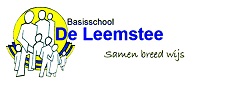 Helmichstraat 44 7574 TX Oldenzaal tel. 0541-532725  e-mail MR;mr.leemstee@konot.nlOverleg Directie-M.R. d.d. maandag 16 mei 2022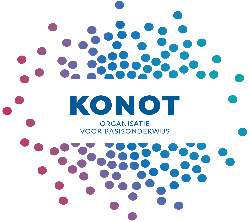 Tijd:   19:30  uurOverleg Directie-M.R. d.d. maandag 16 mei 2022Tijd:   19:30  uurOverleg Directie-M.R. d.d. maandag 16 mei 2022Tijd:   19:30  uurAanwezig: Leonie, Nina, Rolf, Irma, Elke, Brigitte (notulist) Aanwezig: Leonie, Nina, Rolf, Irma, Elke, Brigitte (notulist) Aanwezig: Leonie, Nina, Rolf, Irma, Elke, Brigitte (notulist) 1. Opening en vaststelling agendaLeonie opent de vergadering en heet allen welkom. Er zijn geen aanvullingen op de agenda. 2.Ingekomen stukken; vacature MR vervuld?Er zijn geen ingekomen stukken. Op de vacature voor MR lid is geen reactie gekomen. Welke actie kunnen we nog meer ondernemen? Dit wordt bij punt 16 verder besproken met directie.3.Voorbespreken goedkeuring Notulen MR-overleg d.d. 17-01-2022, incl. actielijst (zie bijlage)De leerlijn techniek is uitgeprobeerd in de groepen 7 en 8. Er is voldoende materiaal voor een groep. Voldoende begeleiding is wel een probleem. Doel is om een juiste balans te krijgen in zelfontwikkeling, zelfredzaamheid en begeleiding. De notulen worden door de MR goedgekeurd. 4. GMR; relevante informatie vanuit de GMREr is geen informatie vanuit de GMR. In de volgende GMR vergadering zal  fietsregeling en PC privé besproken worden. 5.Nieuwsbericht van MR op Social Schools, inhoud vaststellen De MR zal structureel een jaarlijkse bijdrage van € 500,00 geven voor het schoolkamp van groep 8. Dit wordt in de nieuwsbrief vermeld. 6. MR-gelden Er staat nog een groot bedrag op de rekening (03.12.2022: € 4500,00). Van dit bedrag is € 2000,00 gelabeld voor de leergang programmeren. Besloten wordt om structureel een jaarlijkse bijdrage van € 500,00 te geven voor het schoolkamp van groep 8. R. neemt hierover contact op met R. vh. Stafbureau. Verder wordt er gekeken of er nog meer geld nodig is bij de leerlijn techniek. ICT- ers bespreken dit samen. Andere ideeën voor besteding geld MR zijn: kennismakingsdag begin schooljaar / culturele week etc. Dit zal bij agendapunt 16 met Mijke verder worden opgenomen. 7. Voorbespreken agendapunten 9 t/m 15De MR leden hebben de agendapunten met elkaar besproken. Informatie hierover wordt bij de betreffende agendapunten weergegeven. 8.Mededelingen vanuit directie (vanaf 20.15 uur)Directie sluit aan bij de vergadering en heeft de volgende mededelingen: Dit schooljaar zijn er  twee bruiloften: Sandra (25 mei) en van Anne Wil (15 juli). We regelen een bloemetje namens OR/MR en zal dit op school afgeven. Aan het einde van het schooljaar vertrekken er 2 leerkrachten. Tijdens de teamdag (8 juli) wordt afscheid van hen genomen.  Zij zijn boventallig. Beiden hebben al een andere baan binnen de Konot gevonden. Verder verlaten ook 3 leerkrachten de school, die op NPO gelden waren ingezet.9.Vaststellen notulen, d.d. 17-01-2022Er zijn ook vanuit de directie geen op- en/of aanmerkingen op de notulen. Deze worden goedgekeurd. 10.Cito-scores – monitoringDe monitoring van de Cito M-toetsen is geweest. De resultaten van rekenen laten een stijgende lijn zien. Dit schooljaar zijn we begonnen met de nieuwe methode van WIG. In het algemeen zijn de resultaten op spellingsgebied gedaald. Voor volgend schooljaar is dat een aandachtspunt. Begrijpend lezen is ook in het algemeen vooruitgegaan. 11.Terugkoppeling bespreken begroting met team (31-01 jl.)Met het team is de begroting besproken. Uit de begroting blijkt dat de Leemstee in “het rood” staat. Ondanks de tekorten is het voor volgend schooljaar mogelijk om 10 groepen te maken en kunnen de uren voor de gedragsspecialist blijven. Het is nog niet duidelijk hoe de uren van de adjunct directeur worden ingevuld. Directie werkt nu fulltime. Een optie zou zijn om minder te gaan werken en aan iemand uit het team met een L11 functie taken te delegeren. 12.Terugkoppeling schoolbespreking voorjaar 2022 Deze terugkoppeling kan nog niet plaatsvinden. Directie heeft hier pas op 22 juni a.s. een bespreking over. 13.Inzet formatie komend schooljaar  Op dit moment zijn wel de groepsaantallen bekend, maar nog niet welke leerkracht er aan gekoppeld is. Tot volgende week hebben leerkrachten de mogelijkheid om ideeën aan te dragen t.a.v de formatie. Zodra de formatie bekend is, zal de directie contact opnemen met de MR voor goedkeuring. 14.Groepsindeling komend schooljaar	Zie vorig agendapunt. 					        15.Vakantieregeling Leemstee komend schooljaarDit is nog niet bekend. 16.Werven MR-ledenAfgesproken wordt om een flyer met de vacature voor een nieuw MR ouderlid mee te geven aan de groepen 1 t/m 5, Er zal een email adres opkomen voor informatie. Verder is bij dit agendapunt gesproken over de besteding van de MR gelden. Mijke is blij met de bijdrage van de MR voor het schoolkamp. Bij het team wordt nagevraagd of er ideeën zijn voor zoiets als een culturele week of een kennismakingsdag of andere ideeën. 17.Etentje plannen – afscheid NinaEtentje wordt gepland op 14 juni a.s.. Tijdens de etentje wordt afscheid genomen van Nina. 18.RondvraagEr zijn geen vragen. 